PATIENT CONTACTS -  SEPT 202314,229 patients are registered with the Practice3969 patients were provided with a Face to Face appointment2176 patients were provided with a Telephone consultation212 Home Visits were madeGrand total of 6357 appointments over a 5 week period (28.08-01.10)From the above bookings we had 255 patients who failed to attend or were unavailable for their telephone appointment, amounting to over 8 hours per week!  Please remember to cancel your appt. if no longer requiredThis year so far (02.01.23 – 01.10.23) we have provided 47,804 patient bookings of which: 33,164 = Face to Face Appointments13,148 = Telephone Consultations1492 = Home VisitsThis does not include other day to day work i.e. - telephone calls, meetings with health professionals, processing & signing prescriptions, reviewing & actioning hospital letters, test results, referrals & tasks, supervising Trainees, dealing with emergencies                                                 Thank you to our teams for all their hard work             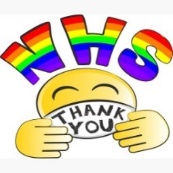 